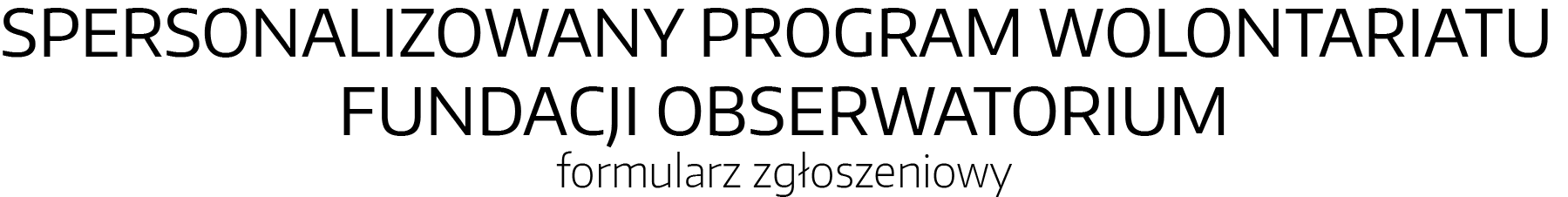 Wypełniony formularz wyślij na adres: kontakt@obserwatorium.org.pl. Imię i nazwisko:Adres e-mail:Numer telefonu:Wykształcenie:Jeżeli nadal się kształcisz, podaj następujące informacje:Nazwa uczelni:Rok studiów:Kierunek studiów:Specjalizacja:	Opisz krótko swoje doświadczenie w obszarze badań społecznych (jeżeli posiadasz):Opisz w kilku zdaniach, dlaczego chcesz być wolontariuszem w Fundacji Obserwatorium:Jakie masz oczekiwania względem wolontariatu w naszej Fundacji? Co konkretnie chciałabyś, chciałbyś robić?Wyrażam zgodę na przetwarzanie moich danych osobowych na użytek czynności niezbędnych do realizacji procesu rekrutacji do programu spersonalizowanego wolontariatu Fundacji Obserwatorium (zgodnie z Ustawą z dnia 29.08.1997 roku o Ochronie Danych Osobowych; tekst jednolity: Dz. U. 2016 r. poz. 922). 